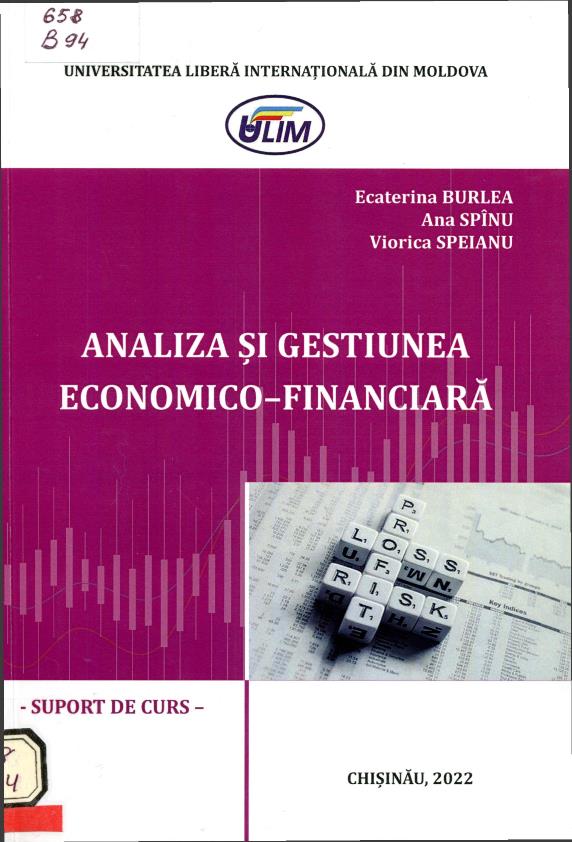 CUPRINSТЕМА 1. FUNDAMENTE TEORETICE ALE ANALIZEIŞI GESTIUNII ECONOMICO - FINANCIARE	6TEMA 2. ANALIZA ŞI GESTIUNEA ECONOMICO - FINANCIARĂ ÎN MECANISMUL CONDUCERII ÎNTREPRINDERII	16TEMA 3. METODOLOGIA ANALIZEI ACTIVITĂŢII ECONOMICO - FINANCIARE 	22TEMA 4. ANALIZA RESURSELOR ENTITĂŢII ECONOMICEŞI A PROGRAMULUI DE PRODUCERE 	31TEMA 5. ANALIZA COSTURILOR DE PRODUCŢIE ŞI CHELTUIELILOR ÎNTREPRINDERII 	56TEMA 6. ANALIZA ŞI GESTUNEA PATRIMONIULUI DE ACTIV AL ENTITĂŢII ECONOMICE 	63TEMA 7. ANALIZA ŞI GESTIUNEA SURSELOR DE FINANŢARE A ACTIVELOR ENTITĂŢII ECONOMICE 	76TEMA 8. ANALIZA FORMĂRII ŞI REPARTIZĂRII PROFITULUI 86TEMA 9. ANALIZA DIAGNOSTIC ÎN BAZA RATELOR DE RENTABILITATE 	98TEMA 10. APRECIEREA ECHILIBRULUI FINANCIARAL ENTITĂŢII ECONOMICE 	111TEMA 11. ANALIZA SWOT A ENTITĂŢII ECONOMICE	125TEMATICA ACTIVITĂŢILOR PROPUSE STUDENŢILORPENTRU EVALUAREA LUCRULUI INDIVIDUAL	129SURSE BIBLIOGRAFICE AFERENTE DISCIPLINEI	130Titlu:  Analiza și gestiunea economico-financiară: Suport de cursAutor:  BURLEA, Ecaterina, SPÎNU, Ana, SPEIANU, VioricaLocul, editura, anul ediţiei:  Chișinău: Print-Caro, 2022Cota:  658, B 94Localizare: Sala de lectura N 1